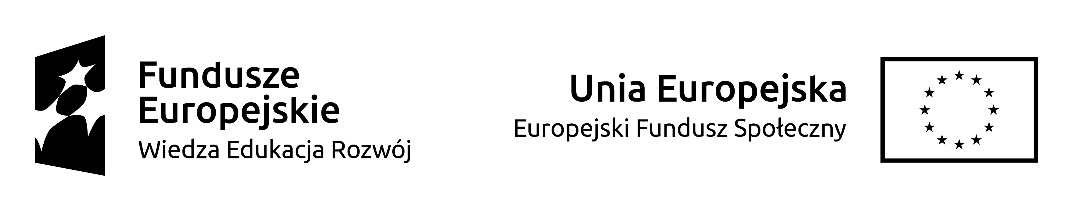  Załącznik nr 1 do SIWZ OPIS PRZEDMIOTU ZAMÓWIENIATytuł postępowania: 
„Zaprojektowanie i wykonanie robót remontowych oraz adaptacyjnych dla Zakładu Badań Przesiewowych i Diagnostyki Metabolicznej zlokalizowanego na II piętrze w Budynku B oraz na IV piętrze w Budynku A  położonych na działce ewid. Nr 14, obr. 6-04-08 Wola, w Instytucie Matki      i Dziecka w Warszawie, przy ul. Kasprzaka 17a”.I. Przedmiot zamówienia Przedmiotem zamówienia jest realizacja w trybie „zaprojektuj i wybuduj" inwestycji na działce przy ul. Kasprzaka 17a według wymagań szczegółowo określonych                       w programie Funkcjonalno-Użytkowym stanowiącym załącznik nr 2 do SIWZ oraz              w niniejszym opisie przedmiotu zamówienia stanowiącym załącznik nr 1 do SIWZ. Inwestycja polega na wykonaniu robót adaptacyjno-remontowych dla Zakładu Badań Przesiewowych i Diagnostyki Metabolicznej zlokalizowanego na II piętrze budynku B           i IV piętrze budynku A Instytutu Matki i Dziecka.Zestawienie powierzchni i odległości:Symbol klasyfikacyjny wg Wspólnego Słownika Zamówień (CPV): CPV 45000000-7 Roboty budowlaneCPV 45310000-3 Roboty instalacyjne elektryczneCPV 45210000-2 Roboty budowlane w zakresie budynkówCPV 45400000-1 Roboty wykończeniowe w zakresie obiektów budowlanychCPV 45316000-5 Instalowanie systemów oświetleniowych i sygnalizacyjnychCPV 45330000-9 Roboty instalacyjne wodno-kanalizacyjne i sanitarneCPV 45331000-6 Instalowanie urządzeń grzewczych, wentylacyjnych i klimatyzacyjnychCPV 71221000-3 Usługi architektoniczne w zakresie obiektów budowlanychCPV 71320000-7 Usługi inżynieryjne w zakresie projektowania CPV 31000000-6 Maszyny, aparatura, urządzenia i wyroby elektryczne; oświetlenieZakres prac obejmuje: 1. Wykonanie kompletnej dokumentacji projektowej wykonawczej z uwzględnieniem założeń i wymogów: 1) dokumentacja projektowa wykonawcza powinna być opracowana w oparciu                    o wytyczne niniejszego opisu i aktualnie obowiązujących przepisów prawa i warunków o program funkcjonalno-użytkowy (zał. nr 2 do SIWZ) wraz z przeniesieniem praw autorskich do Dokumentacji Projektowej,2) dokumentacja projektowa wykonawcza dotyczy wykonania instalacji elektrycznych3) zakres prac projektowych obejmuje: pozyskanie wszystkich niezbędnych materiałów do projektowania, sporządzenie dokumentacji wykonawczej instalacji elektrycznych II piętra Budynku Głównego (2 pomieszczenia, rozdzielnica na II piętrze oraz trasa kabla nN i włączenie do istniejącej rozdzielnicy budynku głównego znajdującej się               w piwnicy)uzyskanie wszelkich wymaganych uzgodnień, opinii i pozwoleń wymaganych przepisami prawa; uzyskanie ewentualnych zgód, pozwoleń, warunków technicznych – jeśli                   w trakcie opracowania dokumentacji lub realizacji inwestycji stanie się to konieczne; sprawowanie nadzoru autorskiego w trakcie prowadzenia robót; wykonanie w ilości 2 egzemplarzy w formie pisemnej i w wersji elektronicznej na nośniku CD lub DVD(w formacie doc., dwg., exel – do obróbki z możliwością kopiowania oraz w formacie PDF. – do wydruków z możliwością kopiowania). 4) Dokumentacja powinna zawierać: projekty wykonawcze w formie pisemnej i elektronicznej, kosztorysy inwestorskie i przedmiary robót. 5) Dokumentacja powinna być wykonana zgodnie z obowiązującymi przepisami            w szczególności: ustawą z dnia 07.07.1994 roku – Prawo Budowlane, (tj. Dz. U. z 2019 r. poz. 1186, z późn. zm.)rozporządzeniem Ministra Infrastruktury z dnia 12.04.2002 r. w sprawie warunków technicznych, jakim powinny odpowiadać budynki i ich usytuowanie (Dz. U. z 2019 r. poz. 1065, z późn. zm.), rozporządzeniem Ministra Infrastruktury z dnia 02.09.2004 r. w sprawie szczegółowego zakresu i formy dokumentacji projektowej, specyfikacji technicznych wykonania i odbioru robót budowlanych oraz programu funkcjonalno – użytkowego (Dz. U. z 2013 r. poz. 1129, z późn. zm.), wskazanymi i obowiązującymi normami. 6) Projekty wykonawcze: powinny być wykonane w stanie kompletnym z punktu widzenia celu, któremu mają służyć, będą służyć do realizacji (na ich podstawie) pełnego zakresu robót budowlanych, instalacji elektrycznych niezbędnego do użytkowania pomieszczeń zgodnie z przeznaczeniem, w swej treści powinny określać technologię robót, materiały, maszyny, urządzenia,powinny określać parametry techniczne i funkcjonalne przyjętych rozwiązań materiałowych, wybranej technologii.  Prace adaptacyjno – remontowe:zakres prac adaptacyjno-remontowych dla pomieszczeń Zakładu w Budynku B na II piętrze:Roboty demontażowe, Wykonanie posadzki z wykładziny PCV, w miejscu wstawienia nowych drzwi,Wymiana 2 szt. drzwi istniejących w pom. 240 (drzwi do pomieszczeń 242 i 238) na drzwi o podwyższonej izolacyjności akustycznej (minimalny współczynnik izolacyjności akustycznej Rw=42 dB), wraz z poszerzeniem otworów w ścianach działowych,Wykonanie i wstawienie drzwi aluminiowych 90x200 do pomieszczenia 238,Wymiana okien w pomieszczeniach 238, 240, 242 i 244 wraz z niezbędną obróbką ościeży oraz wymianą parapetu wewnętrznego i zewnętrznego (okna PCV w kolorze białym, o współczynniku przenikania ciepła U ≥ 0,9 W/(m2·K),Malowanie pomieszczeń 238,240, 242, 244 na kolor biały,Montaż sufitu podwieszanego kasetonowego w kolorze białym                         w pomieszczeniach 238 i 240.Wykonanie wewnętrznej linii zasilającej w budynku głównym B                                z rozdzielnicy głównej RGR (piwnica) do rozdzielnicy zlokalizowanej na II piętrze – ok. 65 mb,Wykonanie nowej rozdzielnicy na II piętrze,Wykonanie klimatyzacji, w tym montaż 2 klimatyzatorów kasetonowych np. typu „GREE” lub „Rotenso” lub równoważny o mocy chłodniczej ok. 12 – 15 kW (z czynnikiem ekologicznym),Wymiana instalacji oświetleniowej na instalację oświetleniową w technologii LED, w tym kupno i montaż nowych lamp kasetonowych,Wykonanie dodatkowych gniazd elektrycznych DATA i gniazd sieciowych,Zaprojektowanie i wykonanie szafy wiszącej 19’’ 6U na istniejący switch D-Link 24,Wykonanie instalacji odprowadzającej zużyte gazy na zewnątrz budynku.
zakres prac adaptacyjno-remontowych dla pomieszczeń Zakładu w Budynku A na IV piętrze:Wykonanie klimatyzacji, w tym montaż po 1 klimatyzatorze naściennym typu split o mocy chłodniczej ok. 3,5 kW (z czynnikiem ekologicznym)            w pomieszczeniach 446 i 449 oraz 1 klimatyzator naścienny typu split            o mocy chłodniczej ok. 5 kW (z czynnikiem ekologicznym) w pomieszczeniu 447.Wykonanie instalacji wyciągowej na potrzeby dygestorium (pomieszczenia 446) z kanałów kwasoodpornych o średnicy 160mm wraz z wykonaniem niezbędnych przejść przez przegrody.Montaż wentylatora dachowego w wykonaniu przeciwwybuchowym, kwasoodporny do wyciągu z dygestorium (pomieszczenia 446) oparów następujących substancji: hexan, dioksan, metanol, akrylamid, pirydyna, acetonitryl, kwas solny, siarkowy, octowy wraz z regulatorem obrotów wentylatora oraz zasilaniem: konieczność ułożenia kabla 400V 5x2,5mm2 YDY do rozdzielni elektrycznej.Uwaga! W cenie oferty należy uwzględnić, m.in.: wykonanie robót budowlanych i czynności określonych w opisie przedmiotu zamówienia i opracowanej na jego podstawie dokumentacji projektowej wykonawczej oraz wykonanie pozostałych prac i czynności towarzyszących. przedmiot zamówienia obejmuje również następujące czynności i obowiązki: przedłożenie aktualnej polisy ubezpieczeniowej od odpowiedzialności cywilnej,opracowanie planu bezpieczeństwa i ochrony zdrowia  przedłożenie w terminie pięciu dni od zawarcia umowy harmonogramu rzeczowo-finansowego oraz przestrzeganie terminów z niego wynikających po zaakceptowaniu go przez Zamawiającego; roboty porządkowe po zakończeniu robót zarówno przedmiotowego obiektu jak i terenu przyległego; opracowanie w dwóch egzemplarzach i przekazanie po zakończeniu robót Zamawiającemu dokumentacji powykonawczej, protokołów pomiarów ochronnych i prób instalacji,przygotowanie obiektu i skompletowanie dokumentacji umożliwiającej odbiór obiektu i jego dopuszczenie do użytkowania. Uczestniczenie w czynnościach odbiorowych. Wykonawca powinien przewidzieć przeprowadzenie wizji lokalnej w miejscu realizacji robót w celu oszacowania na własną odpowiedzialność kosztów i ryzyka oraz uzyskania wszelkich danych, jakie mogą być niezbędne w przygotowaniu oferty. Wykonawca powinien uwzględnić realizację ww. prac na czynnym obiekcie szpitalnym, włączenie nowego WLZ do istniejącej, pracującej rozdzielnicy RGR wykonać pod napięciem.W toku prac projektowych Wykonawca jest zobowiązany do uzgadniania                      z Zamawiającym – nie rzadziej niż co 7 dni – poszczególnych faz projektu wykonawczego, w celu potwierdzenia ich zgodności z wymaganiami Zamawiającego. Uzgodnienia będą miały miejsce w siedzibie Zamawiającego,            w terminach ustalonych w trybie roboczym co najmniej na trzy dni przed datą przewidywanego spotkania. Na co najmniej dwa dni przed ustalonym terminem każdego spotkania Wykonawca przekaże Zamawiającemu pocztą elektroniczną elementy dokumentacji projektowej, będące przedmiotem najbliższych uzgodnień. Ww. procedura nie wyłącza prawa Zamawiającego do zgłoszenia zastrzeżeń do wad dokumentacji projektowej na etapie jej odbioru. III. Ogólne warunki wykonania robót Warunki poboru i odpłatności za energię elektryczną. Nie dotyczyWarunki poboru wody. Nie dotyczyIV. Roboty budowlane W ramach robót budowlanych zaplanowanych do realizacji jest: dla pomieszczeń Zakładu w Budynku B na II piętrze:Zakres prac obejmuje malowanie pomieszczeń 238, 240, 243, 244, wykonanie otworu drzwiowego na korytarz z pomieszczenia nr 238 (w miejscu obecnej szafy wnękowej) wraz z montażem nowych drzwi aluminiowych z ościeżnicami. W pom. 240 należy zdemontować umywalkę wraz z armaturą i zabezpieczyć (zakorkować) rury wodno-kanalizacyjne. Ponadto należy wymienić 2 szt. drzwi na drzwi aluminiowe                         o podwyższonej izolacji akustycznej (minimalny współczynnik izolacyjności akustycznej Rw=42 dB) wraz z poszerzeniem otworów w ścianach działowych, a także wymienić 4 szt. okien (po jednym w każdym pomieszczeniu 238, 240, 242, 244) na okna PCV,                 o współczynniku przenikania ciepła U ≥ 0,9 W/(m2·K) wraz z niezbędną obróbką ościeży i wymianą parapetów wewnętrznych i zewnętrznych. W pomieszczeniach 238 i 240 należy wykonać sufit podwieszany kasetonowy.V. Roboty instalacyjne Dla pomieszczeń Zakładu w Budynku B na II piętrze:Zakres prac obejmuje roboty instalacji elektrycznych wraz z robotami towarzyszącymi. Wykonanie linii elektrycznej WLZ z rozdzielnicy głównej RGR w budynku głównym B IMiD do rozdzielnicy zlokalizowanej w piwnicy do Zakładu Badań Przesiewowych              i Metabolicznych zlokalizowanego na II p. obok pokoju nr 242. Na II piętrze należy wykonać nową rozdzielnicę, z której aktualnie podłączone zostaną dwa pomieszczenia ww. zakładu. Docelowo rozdzielnica będzie zasilać połowę piętra II (część środkowa budynku B), w związku z czym należy zaprojektować i wykonać przedmiotową rozdzielnicę z możliwością sukcesywnego podłączenia zasilania do kolejnych pomieszczeń, tj.:5 obwodów trójfazowych po C63,9 obwodów trójfazowych C20,10 obwodów jednofazowych B16,10 obwodów jednofazowych C16/0,03. Trasa kablowa z rozdzielnicy głównej RGR do rozdzielnicy na II piętrze to ok. 65 m, powierzchnia pomieszczeń zaplanowanych do podłączenia (instalacja oświetleniowa       i gniazda wtykowe) w pierwszej kolejności to ok. 35 m2. W rozdzielnicy głównej RGR włączenie do pola nr 2 F19 (strefa pożarowa środkowa), do istniejącego rozłącznika bezpiecznikowego LT0056 HAGER 100A. Połączenie rozdzielnicy głównej RGR z rozdzielnicą powinno nastąpić za pomocą kabla NHXH E90 5x25 mm2. Wprowadzenia kabla do pola będzie wykonywane pod napięciem.                  Z rozdzielnicy głównej RGR do rozdzielnicy na II piętrze przewód układać w istniejącym korycie kablowym, natomiast od szachtu kablowego na II piętrze należy wykonać nowe koryto kablowe. Na II piętrze wykonać nową rozdzielnicę stojącą o wym. 80x40x200 cm.W remontowanych pomieszczeniach Zakładu Badań Przesiewowych i Metabolicznych  są przeprowadzane specjalistyczne badania. W pomieszczeniu nr 240 zlokalizowane będą nowoczesne urządzenia (schemat rozmieszczenia przykładowych urządzeń              i wymagania sprzętowe w zał.1) a także 2 klimatyzatory kasetonowe (zakup i montaż wchodzi w zakres postępowania, klimatyzatory np. typu „GREE” lub „Rotenso” lub równoważny o mocy chłodniczej min. 12 – 15 kW (czynnik ekologiczny), wraz                       z niezbędnym oprzyrządowaniem (doprowadzenie zasilania oraz odpływu skroplin) oraz podkonstrukcją pod jednostkę zewnętrzną, możliwą do zlokalizowania na zewnątrz budynku. W pom. nr 238 zaplanowano ok. 8 stanowisk komputerowych połączonych z urządzeniami z pom. 240 (zał. 1). W obydwu pomieszczeniach należy także wymienić instalację oświetleniową na instalację oświetleniową w technologii LED (montaż lamp kasetonowych). Przewody i gniazda w pomieszczeniach należy prowadzić natynkowo w listwach.  Ponadto, w pomieszczeniach należy wykonać dodatkowe gniazda elektryczne DATA             i sieciowe RJ-45 (komputerowe) – zgodnie z załączonym rysunkiem – załącznik nr 2. Wykonać należy także szafę wiszącą 19’’ 6U na istniejący switch D-Link 24, w którym są wolne miejsca do wpięcia nowej instalacji IT.Jednocześnie z analizatorów należy wykonać instalację odprowadzającą zużyte gazy na zewnątrz budynku (gazy neutralne) z pom. 240.Dla pomieszczeń Zakładu w Budynku A na IV piętrze:Zakres prac obejmuje roboty instalacji klimatyzacji. Dostawa i montaż klimatyzatorów dla pomieszczeń 446 i 449 naściennych typu split o mocy chłodniczej min. 2,5 – 3,5 kW oraz do pomieszczenia 447 – naścienny typu split o mocy chłodniczej min. 5 kW wraz z niezbędnym oprzyrządowaniem (doprowadzenie zasilania oraz odpływu skroplin) oraz podkonstrukcją pod jednostkę zewnętrzną, możliwą do zlokalizowania na dachu.Należy wykonać także instalację wyciągową na potrzeby dygestorium (pomieszczenie 446) z kanałów kwasoodpornych o średnicy 160mm i długości ok. 30 mb wraz                    z robotami towarzyszącymi (m.in. przejścia przez ściany i prowadzenie kanałów            w strefie nad sufitem kasetonowym) z wentylatorem dachowym w wykonaniu przeciwwybuchowym oraz regulatorem obrotów wentylatora oraz zasilaniem.VI. Zagospodarowanie terenu Nie dotyczy.VII. Uwaga: Wykonanie instalacji elektrycznej należy przeprowadzić zgodnie z zatwierdzoną przez Zamawiającego dokumentacją techniczną, przepisami Budowy i Eksploatacji Urządzeń Elektroenergetycznych wydanymi przez Stowarzyszenie Elektryków Polskich i Polskimi Normami. VIII. Uwagi końcowe: Do wykonania robót mogą być użyte tylko materiały posiadające deklarację właściwości użytkowych lub aprobatę techniczną i atesty techniczne dopuszczające do stosowania w budownictwie oraz certyfikaty. Dla materiałów, dla których zgodnie z obowiązującym prawem nie są wymagane aprobaty techniczne, certyfikaty lub deklaracje zgodności wyrobu ze stosowną aprobatą lub odpowiednią polską normą dopuszcza się przedstawienie rekomendacji technicznej ITB dopuszczającej stosowanie ww. materiałów w budownictwie lub w przypadku jej braku – ostatniej uzyskanej przez wykonawcę aprobaty technicznej ITB. Wykonawca zobowiązany jest przedłożyć ww. dokumenty na każde żądanie Zamawiającego. Jeżeli Zamawiający zwróci się do Wykonawcy z żądaniem usunięcia z terenu robót określonej osoby, która należy do personelu Wykonawcy lub jego podwykonawcy oraz uzasadni swoje żądanie, to Wykonawca zapewni, że osoba ta w ciągu 2 dni opuści teren robót i nie będzie miała żadnego dalszego związku z czynnościami związanymi z wykonywaniem przedmiotowych robót. W ryczałtowej cenie ofertowej wykonania robót musi być zawarty całkowity koszt wykonania zamówienia i przedmiotowych robót wg powyższych założeń, w tym koszt wykonania dokumentacji projektowej wraz z prawami autorskimi, określonych w niniejszym opisie przedmiotu zamówienia, a także koszt robocizny, koszt zakupu i dostawy wszystkich materiałów/urządzeń, pracy sprzętu i transportu technologicznego oraz koszty pośrednie i zysk z uwzględnieniem wszystkich elementów cenotwórczych takich jak np.: koszt uzyskania wszystkich materiałów do celów projektowych, opinii, zgód, uzgodnień, warunków technicznych, roboty przygotowawcze, prace porządkowe po zakończeniu robót wszystkie koszty związane z organizacją, ochroną i oznakowaniem miejsca  robót, zaplecza i jego utrzymanie, wszelkie koszty wynikające z innych umownych obowiązków Wykonawcy, wszelkie koszty związane z wywozem i utylizacją odpadów po robotach;kwoty wynagrodzeń przewidzianych dla podwykonawców, koszt polisy lub zawarcia umowy ubezpieczeniowej określonej we wzorze umowy, koszt wykonania planu bioz, koszt wykonania dokumentacji powykonawczej, wszystkie inne ogólne koszty  robót, które mogą wystąpić w związku                       z wykonywaniem robót zgodnie z warunkami umowy oraz przepisami technicznymi i prawnymi. IX. Dopuszczalne zmiany postanowień umowy oraz określenie warunków zmian. Zgodnie z wzorem umowy stanowiącym załącznik nr 5 do SIWZ.X. Podstawowe wymagania dotyczące zawierania umów                                           z podwykonawcami Wykonawca, podwykonawca lub dalszy podwykonawca zamówienia na roboty zamierzający zawrzeć umowę o podwykonawstwo, której przedmiotem są roboty, jest obowiązany, w trakcie realizacji zamówienia publicznego na roboty, do przedłożenia Zamawiającemu projektu tej umowy, przy czym podwykonawca lub dalszy podwykonawca jest obowiązany dołączyć zgodę wykonawcy na zawarcie umowy o podwykonawstwo o treści zgodnej z projektem umowy. Termin zapłaty wynagrodzenia podwykonawcy lub dalszemu podwykonawcy przewidziany w umowie o podwykonawstwo nie może być dłuższy niż 30 dni od dnia doręczenia Wykonawcy, podwykonawcy lub dalszemu podwykonawcy faktury lub rachunku, potwierdzających wykonanie zleconej podwykonawcy lub dalszemu podwykonawcy dostawy, usługi lub roboty. Wykonawca, podwykonawca lub dalszy podwykonawca zamówienia na roboty przedkłada Zamawiającemu poświadczoną za zgodność z oryginałem kopię zawartej umowy o podwykonawstwo, której przedmiotem są dostawy lub usługi, w terminie 7 dni od dnia jej zawarcia, z wyłączeniem umów o podwykonawstwo o wartości mniejszej niż 0,5% wartości umowy w sprawie zamówienia publicznego oraz umów o podwykonawstwo, których przedmiot został wskazany przez Zamawiającego           w specyfikacji istotnych warunków zamówienia, jako niepodlegający niniejszemu obowiązkowi. Wyłączenie, o którym mowa powyżej, nie dotyczy umów                         o podwykonawstwo o wartości większej niż 30 000 zł. Jeżeli w ww. umowach termin zapłaty wynagrodzenia jest dłuższy niż 30 dni od dnia doręczenia wykonawcy, podwykonawcy lub dalszemu podwykonawcy stosownej faktury lub rachunku, Zamawiający poinformuje o tym Wykonawcę i wezwie go do doprowadzenia do zmiany tej umowy pod rygorem wystąpienia o zapłatę kary umownej. Umowa z podwykonawcą musi być zgodna z realizowanym projektem wykonawczym i  założeniami określonymi w umowie zawartej pomiędzy Zamawiającym a Wykonawcą, dotyczącej przedmiotowej inwestycji, w szczególności w zakresie terminów realizacji robót powierzonych podwykonawcy, obowiązku stosowania materiałów, wyrobów, urządzeń i technologii zgodnych z założeniami projektowymi oraz złożoną i zaakceptowaną przez Zamawiającego ofertą Wykonawcy. Ponadto musi zapewniać przejęcie odpowiedzialności podwykonawcy w stosunku do Zamawiającego z tytułu gwarancji i rękojmi w zakresie wykonanych przez niego robót w sytuacji ogłoszenia likwidacji działalności gospodarczej Wykonawcy. Zamawiający zastrzega obowiązek osobistego wykonania przez Wykonawcę kluczowych części zamówienia. XI. Klauzule społeczne Wykonawca oświadcza, że osoby wykonujące bezpośrednio czynności w zakresie:     robót budowlano-instalacyjnych zostaną zatrudnione na podstawie umowy o pracę. Funkcje wskazane w ust. 1 zostały wskazane celem doprecyzowania typu czynności, które winny być wykonywane na podstawie umowy o pracę. Wymóg określony w ust. 1 nie dotyczy osób odnośnie których Wykonawca wykaże, że czynności określone w ust. 1 nie będą przez nie wykonywane w żadnym zakresie pod kierownictwem oraz w miejscu i czasie wyznaczonym przez Wykonawcę lub podwykonawcę (umowa o pracę). Wykonawca przed zawarciem umowy zobowiązany jest do złożenia wykazu osób,   o których mowa w ust. 1 wraz z oświadczeniem, że są one zatrudnione na umowę o pracę przez niego lub jego podwykonawcę. Wykonawca jest zobowiązany do uzyskania od pracowników wymienionych w wykazie zgody na przetwarzanie ich danych osobowych zgodnie z przepisami o ochronie danych osobowych w zakresie określonym w niniejszym paragrafie. W przypadku zmiany osób wymienionych w wykazie, o którym mowa w ust. 1, Wykonawca zobowiązany jest do przedłożenia Zamawiającemu zaktualizowanego wykazu oraz oświadczenia, o którym mowa w ust. 4 - w terminie 3 dni roboczych od daty zaistnienia zmiany. Każdorazowo na żądanie Zamawiającego, w terminie wskazanym przez Zamawiającego, nie krótszym niż 5 dni roboczych, Wykonawca zobowiązuje się przedłożyć Zamawiającemu kopie zanonimizowanych umów o pracę wszystkich lub niektórych osób, o których mowa w ust. 1. Każdorazowo na żądanie Zamawiającego, w terminie wskazanym przez Zamawiającego, nie krótszym niż 5 dni roboczych, Wykonawca zobowiązuje się przedłożyć poświadczoną za zgodność z oryginałem odpowiednio przez Wykonawcę lub podwykonawcę kopię dowodu potwierdzającego zgłoszenie wykazanych pracowników przez pracodawcę do ubezpieczeń, zanonimizowaną w sposób zapewniający ochronę danych osobowych pracowników umowę, zgodnie                            z przepisami ustawy z dnia 29 sierpnia 1997 r. o ochronie danych osobowych. Imię i nazwisko pracownika nie podlega anonimizacji. W przypadku wątpliwości co do okoliczności, o których mowa w ust. 1 Zamawiający może powiadomić właściwy inspektorat pracy. W przypadku uchybienia powyższym obowiązkom, Zamawiający będzie upoważniony do zastosowania sankcji, o której mowa w § 11 ust. 1 pkt 10 umowy. Wykonawca zapłaci Zamawiającemu karę umowną w wysokości 1000 zł za każdy przypadek naruszenia, dotyczący jednej osoby w zakresie niezatrudnienia jej na podstawie umowy o pracę lub nieprzedłożenia w wymaganym terminie wskazanych dokumentów dotyczących jednej osoby. Zwielokrotnienie ww. kary umownej nastąpi odpowiednio do liczby osób w stosunku do których zaistniały okoliczności uzasadniające naliczenie ww. kary. XII. Płatności Faktura końcowa zostanie wystawiona przez Wykonawcę po wykonaniu przedmiotu zamówienia, protokolarnym odbiorze robót obiektu wraz z przedłożeniem dokumentacji powykonawczejOPISPowierzchnia pomieszczeń objęta projektem (dwa pomieszczenia Zakładu Badań Przesiewowych i Diagnostyki Metabolicznej – Zakład Biochemii)35,00 m2Długość trasy kablowej pomiędzy rozdzielnicą budynku RGR (poziom 
-1) a rozdzielnicą na 2 piętrze 65,00 mb